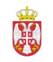 REPUBLIKA SRBIJANARODNA SKUPŠTINAOdbor za obrazovanje, nauku, tehnološki razvoj i informatičko društvo14 Broj : 06-2/137-16      30. jun 2016. godineB e o g r a d	Na osnovu člana 70. Poslovnika Narodne skupštineS A Z I V A MDRUGU SEDNICU ODBORA ZA OBRAZOVANjE, NAUKU, TEHNOLOŠKI RAZVOJ I INFORMATIČKO DRUŠTVO, ZA ČETVRTAK, 30. JUN 2016. GODINE, SA POČETKOM  U 11,30, ČASOVAZa ovu sednicu predlažem sledećiD n e v n i    r e d                                       - usvajanje zapisnika prve sednice -Predlog odluke o davanju saglasnosti Vladi Republike Srbije da ovlasti delegaciju Republike Srbije da prihvati da se Sporazum o osnivanju Regionalne kancelarije za saradnju mladih, privremeno primenjuje do njegovog stupanja na snagu.             Sednica će se održati u Domu Narodne skupštine, Trg Nikole Pašića 13, u sali II.	                                                                           PREDSEDNIK                                                                                               Muamer Zukorlić, s. r. 